Aksijalni krovni ventilator DZD 35/42 AJedinica za pakiranje: 1 komAsortiman: 
Broj artikla: 0087.0441Proizvođač: MAICO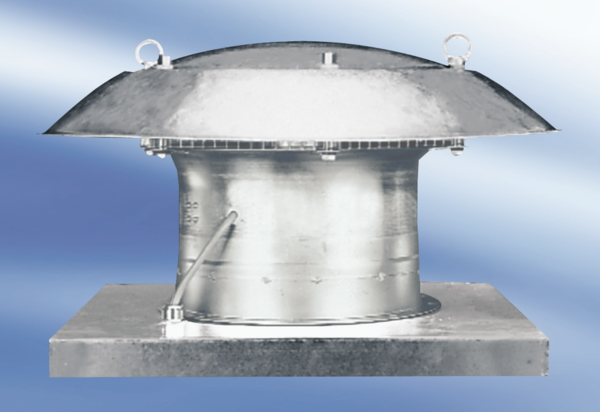 